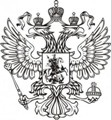 ФЕДЕРАЛЬНАЯ СЛУЖБА ГОСУДАРСТВЕННОЙ СТАТИСТИКИ (РОССТАТ)‗‗‗‗‗‗‗‗‗‗‗‗‗‗‗‗‗‗‗‗‗‗‗‗‗‗‗‗‗‗‗‗‗‗‗‗‗‗‗‗‗‗‗‗‗‗‗‗‗‗‗‗‗‗‗‗‗‗‗‗‗‗‗‗‗‗‗‗‗‗‗‗‗‗‗‗‗ТЕРРИТОРИАЛЬНЫЙ ОРГАН ФЕДЕРАЛЬНОЙ СЛУЖБЫГОСУДАРСТВЕННОЙ СТАТИСТИКИ ПО КУРСКОЙ ОБЛАСТИ (КУРСКСТАТ)РОССИЯ, 305000, г. Курск, ул. Урицкого, д. 5, тел. (4712) 70-20-02, факс (4712) 70-20-09http://kurskstat.gks.ru; P46_mail@gks.ru‗‗‗‗‗‗‗‗‗‗‗‗‗‗‗‗‗‗‗‗‗‗‗‗‗‗‗‗‗‗‗‗‗‗‗‗‗‗‗‗‗‗‗‗‗‗‗‗‗‗‗‗‗‗‗‗‗‗‗‗‗‗‗‗‗‗‗‗‗‗‗‗‗‗‗‗‗15 января 2020 г.                                                                         ПРЕСС-РЕЛИЗСколько новых организаций в Курской областиНа 1 января 2020 года в территориальном разделе Статистического регистра хозяйствующих субъектов (Статрегистре Росстата) по Курской области учтено 20017 организаций, 18942 из них являются юридическими лицами, 1075 – филиалами, представительствами и другими организациями без прав юридического лица. Число индивидуальных предпринимателей, прошедших государственную регистрацию и учтенных в Статрегистре, – 29563.Распределение предприятий и организаций по видам экономической деятельности осуществляется по виду деятельности, заявленному юридическим лицом основным при государственной регистрации. Наибольшее число организаций сосредоточено в торговле оптовой и розничной; ремонте автотранспортных средств и мотоциклов (24.0% от общего количества).За январь-декабрь 2019 года в Курской области зарегистрировано 1522 юридических лица, ликвидировано – 2439. ‗‗‗‗‗‗‗‗‗‗‗‗‗‗‗‗‗‗‗‗‗‗‗‗‗‗‗‗‗‗‗‗‗‗‗‗‗‗‗‗‗‗‗‗‗‗‗‗‗‗‗‗‗‗‗‗‗‗‗‗‗‗‗‗‗‗‗‗‗‗‗‗‗‗‗‗При использовании материалов Территориального органа Федеральной службы государственной статистики по Курской области в официальных, учебных или научных документах, а также в средствах массовой информации ссылка на источник обязательна!Березкина Светлана Олеговна(4712)70-19-89